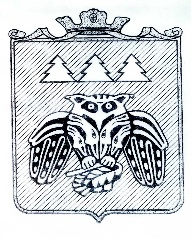 ПОСТАНОВЛЕНИЕадминистрации муниципального образованиямуниципального района «Сыктывдинский»«Сыктывдiн» муниципальнöйрайонынмуниципальнöйюкöнсаадминистрациялöнШУÖМот 2 июня 2020 года    					 № 6/695О распределении субсидии из бюджета МО МР«Сыктывдинский» на поддержку СО НКОРуководствуясь статьей 78.1 Бюджетного кодекса Российский Федерации, статьей 31.1 Федерального закона от 12 января 1996 года № 7-ФЗ «О некоммерческих организациях», постановлением Правительства Республики Коми от 31 марта 2020 г. № 145 «О распределении субсидий из республиканского бюджета Республики Коми субсидий бюджетам муниципальных образований на софинансирование расходных обязательств органов местного самоуправления, возникающих при реализации муниципальных программ (подпрограмм, основных мероприятий) поддержки социально ориентированныхнекоммерческих организаций, на 2020 год»,  Порядком предоставления субсидий из бюджета МО МР «Сыктывдинский» на поддержку социально ориентированных некоммерческих организаций, утвержденным  постановлением администрации муниципального образования муниципального района «Сыктывдинский» от 22 января 2019 года № 1/40 «О внесении изменений в постановление администрации МО МР «Сыктывдинский» от 13 декабря 2018 года № 12/1109«Об утверждении муниципальной программы МО МР «Сыктывдинский» «Создание условий для развития социальной сферы на 2019-2021 годы», постановлением администрации муниципального образования муниципального района «Сыктывдинский» от 20 сентября  2019 года № 9/1162 «Об утверждении муниципальной программы МО МР «Сыктывдинский» «Создание условий для развития социальной сферы», администрация муниципального образования муниципального района «Сыктывдинский»ПОСТАНОВЛЯЕТ:Предоставить субсидию в рамках подпрограммы «Поддержка социально ориентированных некоммерческих организаций в муниципальном районе «Сыктывдинский» муниципальной программы «Создание условий для развития социальной сферы»  следующим социально ориентированным некоммерческим организациям, зарегистрированным на территории муниципального района «Сыктывдинский»:- Местной общественной организации территориальное общественное самоуправление с. Выльгорт ул. Мира, д. №№ 15,16а,16б, 17,18,18а, ул. Северная, д. №№ 16,18,20,22,26,28 «Новая жизнь») на реализацию проекта  «Ремонт участка дороги на пересечении улицы Северная, д. 28 и улицы Мира, д. 17 с. Выльгорт» в размере 83419,78 руб., в том числе  средства муниципального бюджета 50000,00 руб., средства республиканского бюджета Республики Коми 33419,78 руб.  -Местной общественной организации территориальное общественное самоуправление с. Лэзым «Лозымская платформа» на реализацию проекта «Благоустройство территории существующей детской площадки» в размере 34602,06 руб., в том  числесредства муниципального бюджета 30000,00  руб., средства республиканского бюджета Республики Коми 4602,06  руб.-Местной общественной организации территориальное общественное самоуправление с. Ыб, м. Погост д. №№ 1а,2а,3а,4а,4б,9,10,11 «Вичкодор» на реализацию проекта «Почетные граждане села Ыб»  в размере 75151,04 руб., в том числе  средства муниципального бюджета 50000  руб., средства республиканского бюджета Республики Коми 25151,04 руб.-Местному органу общественной самодеятельности территориальное общественное самоуправление д. Парчег , ул. Центральная, ул. Боровая, ул. Ручейная, ул. Нижняя, ул. Светлая, ул. Тихая заводь, ул. Дальняя, Старосельский проезд, Слободской проезд на реализацию проекта «Дополнительное обустройство детской игровой площадки в д. Парчег» 91128,00 руб., в том числесредства муниципального бюджета71676 руб., средства республиканского бюджета Республики Коми 19452  руб.- Местному органу общественной самодеятельности территориальное общественное самоуправление с. Палевицы, п. Центральная Усадьба № домов 1-4, м. Нижний Яг № домов 1-11, м. Верхний Яг № домов 1-9 на реализацию проекта «Благоустройство и комфорт» 117776,00 руб., в том числе средства муниципального бюджета 98324 руб., средства республиканского бюджета Республики Коми 19452 руб.     2.Контроль за исполнением настоящего постановления возложить на заместителя руководителя администрации муниципального района (В.Ю. Носов).              3. Настоящее постановление вступает в силу со дня его официального опубликования.Руководитель администрации  муниципального района	Л.Ю.Доронина	